Breakfast & Brunch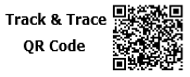 Available Daily from 9am ‘til 4pmMonte’s full breakfast GFO/DF         	     	        £10Stornoway Black pudding, 2 rashers of smoked bacon, flat cap mushroom, vine tomatoes, homemade hash brown, baked beans, eggs your way and toastMonte’s Vegan breakfast GFO/DF/VE         	     	        £10Sliced avocado, scrambled tofu, flat cap mushroom, vine tomatoes, homemade hash brown, baked beans and toastChefs Breakfast Roll			            	           £6Fried egg, bacon, avocado, spicy ketchup, cress & brioche rollMorning Roll 					           £3Hot roll with bacon or fried egg – 50p for additional fillingSmashed avocado GFO/V		          	     	           £7Labneh, pickled chili, toasted homemade bread Add poached eggs, bacon £1.50 eachPotato hash GF/DF			            	           £8poached eggs, smoked bacon, crispy kale, cider dressingScrambled eggs V			            	           £9Brioche, confit onion, mushroom, potato crisps, grated parmesanGrilled tenderstem broccoli GFO/V	           	           £8Spiced fried eggs, lime yoghurt, grilled vine tomatoes and toasted homemade bread Healthy Vegan start GF/DF/VE		          	           £8Avocado, scrambled tofu, broccoli, grilled tomatoesHealthy start GF/DF/V			          	           £8Avocado, poached eggs, broccoli, grilled tomatoesNorth Indian aloo tiki GF/DF		            	           £8Poached eggs, mint & coriander chutney vChai spiced granola 			            	           £6Whipped yoghurt, roasted pineapple, date & pickled apricot vTakeaway Only…Morning Roll Deal			   	           £3Hot roll with bacon or fried egg and a tea or coffee£0.50 for additional fillingSidesPitted Gordal Picante Olives GF/DF			£3.50Bread & Pitted Gordal Picante Olives GFO/DF		£4.00Skinny Fries					£3.50Rocket & Parmesan Salad GF			£3.50Tenderstem Broccoli with lemon & garlic butter GF	£3.50For Allergen Key please see over leafSet Lunch MenuAvailable daily from midday ‘till 4pm2 Course £12.95 | 3 Course £15.95Warm Salad of Stornoway Black Pudding DFLentils and caramelised appleSoup of the Day GFO/Vwith toasted homemade breadRed Pepper & Garlic Hummus VE/GFOwith Toasted flatbreadFritto Misto DFCrispy fried king prawns, calamari, whitebait,shaved fennel and Lemon aioliAloo Tiki Chaat V/GF/DFOIndian spiced potato cakes, yoghurt and pomegranate seedsCullen Skink GFFlaked smoked haddock, potato, leek and creamSalt & Pepper Crispy Chicken DF Sweet chilli dipping sauceChicken LinguineChicken, smoked bacon, garlic, cream, grana PadanoSeared Bavette of Dry aged Beef DF/GFChimichurri, roasted cherry tomatoes and skin on friesPan Roast Salmon Fillet GF/DFOScottish salmon with dressed puy lentils, cherry roast tomatoesButtered tenderstem broccoli and parsley cream sauceMonte’s Burger GFOSmoked cheddar, maple bacon jam, brioche bun,gem lettuce, tomato & skin on friesFish & Chips DFBattered haddock, mint crushed peas and skin on friesKatsu Chicken DFPanko breaded chicken strips, jasmine rice,katsu sauce and pickled red cabbageSpiced Roast Cauliflower VE/GFChana masala (chickpea), jasmine ricePizza Margherita DFO/GFOTomato sugo, mozzarella, fresh basilPizza Napoli Forte  DFO/GFOTomato sugo, mozzarella, nduja sausage,napoli salami, chilli & garlicPizza Broccoli Raab DFO/GFORicotta, mushroom & lemon zestPizza Prosciutto Crudo DFO/GFO 	Rocket, parmesan, cherry tomato & mozzarella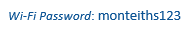 WINEWhite		125ml	175ml	250ml	Bottle		Chenin Blanc	£3.00	£4.00	£5.50	£15.00Fortaleza del Rey	£3.50	£5.00	£6.75	£19.00Chardonnay	£3.90	£5.30	£7.50	£21.00	Pinot Grigio	£4.20	£5.70	£7.75	£23.00Sauvignon Blanc	£5.00	£7.00	£9.75	£25.00	Red		125ml	175ml	250ml	BottleShiraz		£3.00	£4.00	£5.50	£15.00	 Tempranillo	£3.60	£5.00	£6.75	£19.00Merlot		£3.90	£5.30	£7.50	£21.00		Pinot Noir	£4.20	£5.70	£7.75	£22.00Malbec		£5.30	£7.50	£9.75	£27.00Rose		125ml	175ml	250ml	BottleFuente Verde	£3.60	£5.00	£6.75	£19.00Zinfandel	£3.90	£5.30	£7.50	£21.00SparklingMini Prosecco (200ml)			£6.50NUA Prosecco				£20.00	Rose Cava				£27.00Gin Goblets Gordon Pink, Brockmans, Boe Violet, Botanist, Hendricks & Whitley Neil50ml & Premium Mixer	Mon - Thurs	£6.95			Fri – Sun		£7.95DOUBLE UP!! House spirits only Mon – Thurs.		£4.95	Smirnoff, Famous Grouse, Bacardi, Gordons, Morgan Spiced along with any draught mixer SOFT DRINKS					Can of soft				£2.10	Draft Mixer				£1.20Appetizer				£2.30Red Bull					£2.40Still Water				£1.50	Sparkling Water				£1.50COFFEEAmericano				£2.90Latte, Cappuccino, Flat White, 		£2.95Hot Chocolate, Mocha, Macchiato		£2.95Blended Tea				£2.00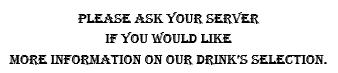 Liqueur Coffee				£5.50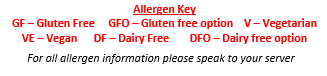 DRAUGHT BEERBelhaven Best		£3.70		£1.90Guinness		£3.90		£2.00Punk IPA			£4.85		£2.50Tennents		£3.70		£1.90Staropramen		£4.80		£2.40Brewdog 5am Saint	£4.85		£2.50Peroni			£5.10		£2.55Birra Moretti		£5.10		£2.55Estrella Galicia		£4.80		£2.50Yard Bird		£4.40		£2.30Dark Fruits Strongbow	£4.00		£2.20Strongbow 		£3.90		£2.10BOTTLED BEERBudweiser				£3.60Coors light				£3.60Estrella Daam				£3.60Corona					£3.60Birra Moretti				£3.60Magners					£3.95Rekorderlig Cider range			£4.10Craft Beer 375ml 				£3.90Craft Beer 500ml 				£4.40Alcohol Free Beer/Cider			£3.00COCKTAILSEspresso Martini				£6.50Pornstar Martini				£6.50Whisky Sour				£6.50Rusty Nail				£6.50Strawberry Daiquiri			£6.50Mojito					£6.50Cosmopolitan				£6.50Bloody Mary				£6.50Gin Sling					£6.50Kir Royal					£7.50Peach Bellini				£7.50MOCKTAILSStrawberry & Apple Sparkle		£3.95Lemon & Lime Bitters			£3.95